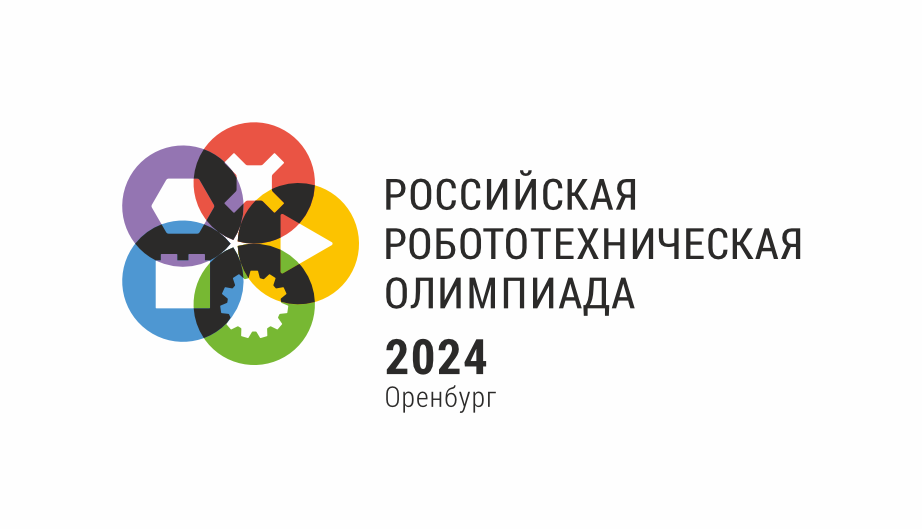 Требования к оформлению работыОтчет (пояснительная записка) должен быть грамотно написан и правильно оформлен. Текст работы следует печатать шрифтом Times New Roman, соблюдая следующие размеры полей: левое - 20 мм, правое - 10 мм, нижнее и верхнее - 20 мм, оформляются шрифтом 14 кегль через одинарный интервал, печатать следует на одной стороне листа формата А4 (210x297 мм).Титульный лист (см. Образец титульного листа- Приложение 1) включает:название направления олимпиады и год;тему работы;название команды;указание возрастной категории;фамилию, имя авторов;класс, образовательное учреждение;фамилию, имя, отчество научного руководителя, его должность, место работы, ученую степень и звание;город, годСодержание (Оглавление) включает перечень структурных частей работы и номера страниц их начала (Приложение 2).Введение, основная часть и заключение общий объем не превышает 30 страниц формата A4. Список литературы оформляется согласно требованиям ГОСТ 7.1 - 2003.Приложения не должны превышать  страниц формата А4, Таблицы, иллюстрации и распечатки допускается выполнять как в самой работе, так и в виде приложений в конце.Нумерация страниц сплошная, включая приложения, арабскими цифрами. Иллюстрации, таблицы, расположенные на отдельных листах, включаются в общую нумерацию страниц. Первой страницей считается титульный лист. На титульном листе номер не ставится. Целесообразно использовать нумерацию страниц с размещением номера в нижнем колонтитуле (внизу страницы) с выравниванием номера посередине.Аннотация должна содержать наиболее важные сведения о работе; в частности, включать следующую информацию: краткие сведения об объекте исследования или разработки; цель и задачи работы; методы и приѐмы, которые использовались в работе; полученные результаты и области применения; выводы. В тексте аннотации следует отметить новизну результатов или методов, если имеются. К рассмотрению не принимаются работы, представлявшиеся на другие конкурсы и конференции, без их приведения в соответствие требованиям настоящего Положения.Не рассматриваются работы, содержащие плагиат (свыше 70%); организации, представившие подобные работы вносятся в специальный список, в дальнейшем работы от этих организаций контролируются специальным образом в ходе регистрации и экспертизы на Олимпиаде. Работы участников прошлых лет должны быть не только переработаны в содержательной части (не менее чем на 50%), но и должны учитывать сделанные ранее замечания экспертов.Приложение 1Российская Робототехническая Олимпиада 2024Творческая категория«Роботы и роботизированные системы в нефтегазовой отрасли»ОТЧЕТ по проекту «Робот-помощник»Команда «Комета»Младшая возрастная категория Выполнили:г. Челябинск,2024Приложение 2СодержаниеАннотация…………………………………………………………………….....2О команде………………………………………………………………………..3Введение………………………………………………………………………....4Глава 1 Конструирование прототипа…………………………………………..5Глава 2 Датчики в системах прототипа………………………………………………………………………..6Глава 3 Программа ……………………………………………………………..7Глава 4 Экономическая часть…………………………………………………..10Глава 5 Эксперимент……………………………………………………………11 Заключение……………………………………………………………………...13Развитие проекта………………………………………………………...……...15Итоги………………………………………………………………………….....17Список литературы……………………………………………………….….....18Источники информации ………………………………………………………..19Приложения ……………………………………………………...……………..20Иванов Андрей, ученик 4 класса МАОУ Лицей № 1,Александр Сидоров, ученик 4 класса МБОУ СОШ лицей № 5;Руководитель:Петров Олег Павлович, учитель информатики МАОУ Лицей № 1,Научный консультант:Орехова Дарья Петровна, к.п.н. доцент кафедры «СГиЕН» …